Do Now 3/10/16-1st hourREAD the ratio word problem.  Create a table of 3 points.  Write a general equation for the line.“A snowstorm dumped 6 inches of snow in an 8 hour period.  How many inches were falling the first hour of the snowstorm?” Use this graph to create a table of 4 data points.  Interpret the graph to write the equation of its line and answer the question about its proportionality?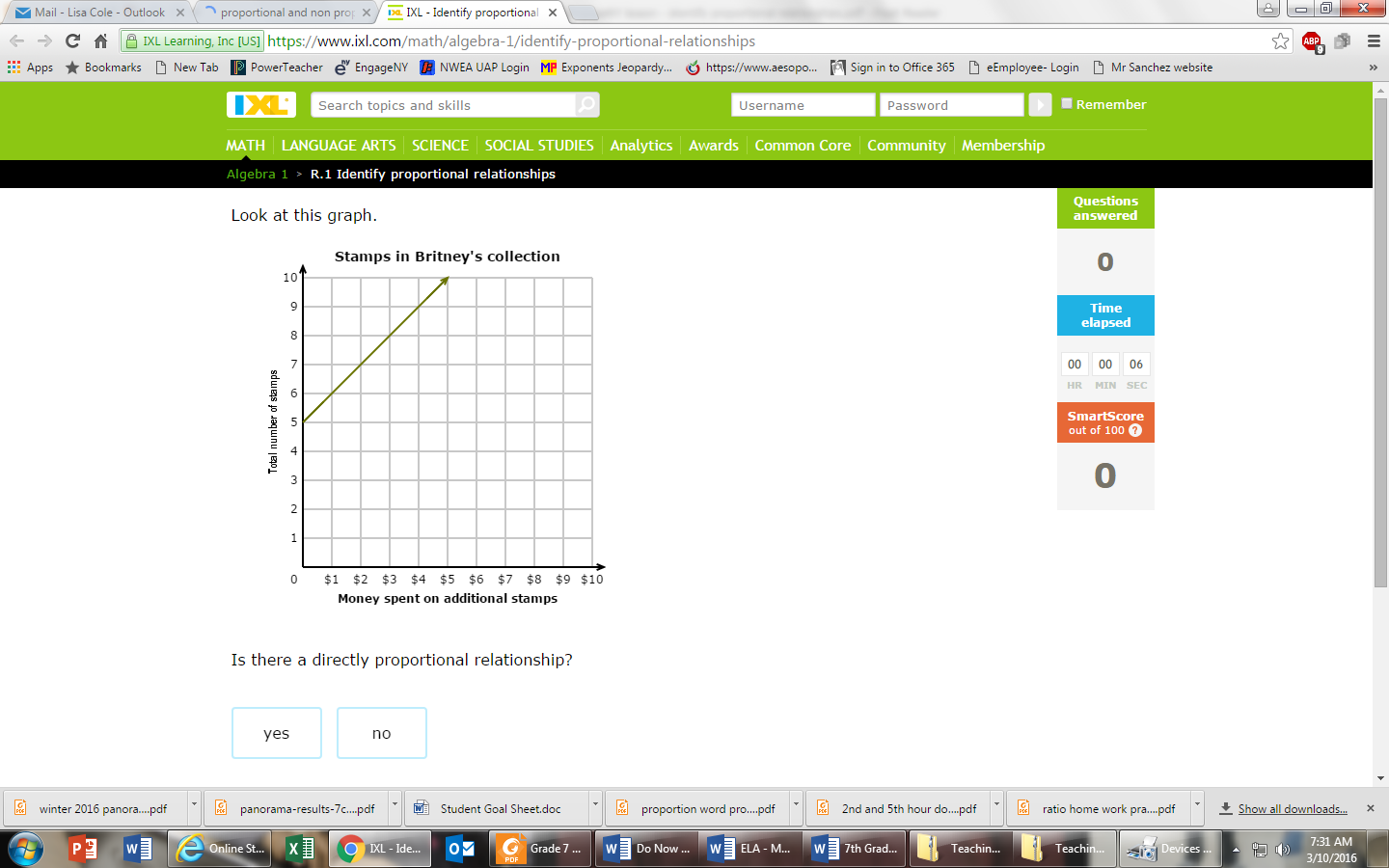 